Школа активного навчанняОсобливості викладання предметів у 4 класі в умовах запровадження оновлених навчальних програм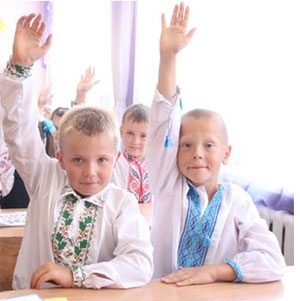 Підготувала методист  з початкового навчанняКУ: «ММК»Зима Л.Т.Нормативні документи чинні в2016-2017 н.р.Інструкція щодо заповнення класного журналу для 1-4 класів загальноосвітніх навчальних закладів (наказ МОН України 08.04. 2015 року № 412).Оновлені навчальні програми 2016р. (наказ МОН України 05.08.2016 року № 948).Орієнтовні вимоги до контролю та оцінювання навчальних досягнень учнів початкової школи (Додаток до наказу МОН України від 19.08.2016 року №1009)Методичні рекомендації про викладання навчальних предметів в загальноосвітніх навчальних закладах (лист МОН України від 17.08.2016 року №1/9-437)ПРІОРИТЕТ – використання компетентнісного підходу в навчанні молодших школярів.Формуванню в учнів цілісної картини світу сприятимуть інтегровані уроки, а також бінарні інтегровані уроки. Для запису цих уроків користуємося Інструкцією щодо заповнення класного журналу для 1-4 класів загальноосвітніх навчальних закладів (наказ МОН України 08.04. 2015 року № 412)ДЛЯ ФОРМУВАННЯ І ПЕРЕВІРКИ предметних компетентностей вчитель має використовувати інтегровані задачі. Резервом оптимізації навчального процесу на компетентнісних засадах є його практична спрямованість. Серед методів навчання мають домінувати інтерактивні, методи навчання у русі тощо.Діапазон навчальної взаємодії школярів має розширюватися поступово. 3 клас – робота в групах, командна робота.Необхідно відмовитися від практики механічного заучування навчального матеріалу, а натомість використовувати способи поступового запам’ятовування у процесі роботи.Необхідно мінімізувати використання зошитів із друкованою основою.Обсяг домашніх завдань визначається згідно з Державними санітарними правилами і нормами влаштування, утримання загальноосвітніх навчальних закладів та організації навчально-виховного процесу   (ДСанПІН 5.5.2.008-01).В 4 класі обсяг домашніх завдань з усіх предметів має бути таким, щоб витрати часу на їх виконання не перевищували 1 година 30 хвилин. Недопустимим є перевантаження учнів завданнями, які містяться у додаткових посібниках, зошитах з друкованою основою.Домашні завдання не задаються учням на вихідні, святкові та канікулярні дні. Для оцінювання письмових робіт в зошитах, а також у щоденниках можна використовувати колір ручки за вибором вчителя. Оцінювання – процес встановлення рівня навчальних досягнень учня/учениці в оволодінні змістом предмета, відповідно до вимог чинних програм.Результати оцінювання навчальних досягнень учнів є конфіденційною інформацією. Знято щомісячну оцінку за ведення зошитів. Вимоги до оцінювання розроблено з урахуванням вікових особливостей дітей.Уніфіковано вимоги між усіма предметами в початковій школі та між предметами у початковій та основній школі.Види контролю: • поточний контроль;• підсумковий контроль. НЕ ЗДІЙСНЮЮТЬСЯ тематичні перевірки з предметів: 
• “Я у світі ”; 
• “Основи здоров’я ”; 
• “Трудове навчання ”; 
• “Образотворче мистецтво ”; 
• “Музичне мистецтво ”; 
• “Мистецтво ”; 
• “Фізична культура ”; 
• “Інформатика ”. КЛАС: ВЕРБАЛЬНО оцінюються предмети ВАРІАТИВНОЇ складової, тобто предмети, які для вивчення було обрано навчальним закладом; ВЕРБАЛЬНО оцінюються ТАКІ предмети ІНВАРІАНТНОЇ (постійної) складової: • «Інформатика»; • «Музичне мистецтво»; • «Образотворче мистецтво»; • інтегрований курс «Мистецтво»; • «Основи здоров’я»; • «Фізична культура»; • «Я у світі»; • «Трудове навчання». ЗА 12-БАЛЬНОЮ ШКАЛОЮ здійснюється оцінювання навчальних досягнень учнів з предметів ІНВАРІАНТНОЇ (постійної) складової, що належать до наступних освітніх галузей: • «Мова і література (мовний і літературний компоненти)»; • «Математика»; • «Природознавство». Підсумкова перевірка включає ТІЛЬКИ тематичну перевірку.Українська мова:ЗНЯТО оцінювання КАЛІГРАФІЇ та зниження балів за ВИПРАВЛЕННЯ. ЗМІНЕНО ВИМОГИ норм оцінювання грамотності: ЗМЕНШЕНО кількість ПІДСУМКОВИХ РОБІТ:3 КЛАС. БУЛО – 17, СТАЛО – 11.Змінено програмові вимоги:Літературне читання:ЗНЯТО ОЦІНЮВАННЯ темпу читання. Кількісні показники темпу читання лишилися, але НАГОЛОШУЄТЬСЯ, що ці показники – орієнтир для розвитку темпу читання, а не для перевірки та оцінювання.ПЕРЕНЕСЕНО ТА ДОДАНО до “Літературного читання ” аудіювання, адже в рамках цього предмету створено кращі умови для розвитку відповідних навичок. НАГОЛОШЕНО, що при перевірці навички читання вголос пріоритетним є перевірка РОЗУМІННЯ дитиною прочитаного тексту.Для письмової перевірки аудіативних умінь добирають 8 тестових завдань, з яких 4 завдання закритого типу з вибором однієї правильної відповіді серед трьох пропонованих варіантів по 1 балу за кожне і 4 завдання відкритого типу по 2 бали за кожне. Зміст завдань такі самі, як і для усної перевірки аудіативних умінь.Змінено програмові вимоги:Математика:ЗНЯТО ВИМОГИ щодо відступання клітинок при оформлені письмових робіт.Змінено програмові вимоги:ПриродознавствоІнформатикаОснови здоров’яПідготовка виставки дитячих робіт, присвячених здоровому способу життя та профілактиці шкідливих звичок (за рахунок резервних годин).Образотворче мистецтвоТрудове навчанняЯ у світіРівень навчальних досягнень бали Було кількість помилок Стало кількість помилок Початковий 1 9 і більше 17 і більше Початковий 2 8 помилок 14-16 помилок Початковий 3 7 помилок 11-13 помилок Середній 4 6 помилок 8 -10 помилок Середній 5 5 помилок 5-7 помилок Середній 6 4 помилки 1 негруба і 4 грубих помилки Достатній 7 3 помилки 2 негрубі та 2 грубі, або 3 грубі Достатній 8 2 помилки 2 негрубі та 1 груба, або 1 негруба та 2 грубі Достатній 9 1 помилка 1 негруба та 1 груба Високий 10 1 негруба або 2-3 виправлення 2 негрубі помилки Високий 11 1 виправлення 1 негруба Види перевірки 4 клас було 4 клас було 4 клас стало 4 клас стало 4 клас стало Види перевірки І сем. ІІ сем. І сем. ІІ сем. ІІ сем. Аудіювання 1 1 перенесено перенесено перенесено Діалог (усно або письмово) 1 - 1 1 - Усний переказ - - - - - Усний твір - 1 Прибрано Прибрано Прибрано Читання - - - - - Письмовий переказ 1-1 1 - Письмовий твір - 1ПрибраноПрибраноПрибраноПеревірка  мовних знань і вмінь 2 2 1 1 2 Диктант 2 2 1 1 2 Списування 1 1 1 1 1 Підсумкова контрольна робота/Державна підсумкова атестація - - - - 1 Загальна кількість перевірок 8 9 5 5 6Де шукатиВилученоДоданоЗамінено4 клас. Мовленнєва змістова лінія. ГоворінняЧитання напам'ять віршових і прозових текстів.Відтворення, розігрування діалогу із прослуханого або прочитаного твору.Переказ епізоду із переглянутого фільму, розповіді, почутої в позаурочний час від близьких, знайомих.Повторення зразка зв'язного висловлювання, даного вчителем, внесення деяких доповнень, змін до тексту.Висловлення своєї думки про предмет почутого, обґрунтування її, доповнення тексту на основі особистого життєвого досвіду (використовуються тексти — розповіді, описи, есе, міркування).4 клас. Мовленнєва змістова лінія. Писемне мовленняСкладання загадки, лічилки, казки.Складання і записування зв’язаних між собою речень, які описують зміст малюнка, частину інтер’єру класу, навчальну ситуацію на уроці, власні спостереження у природі,  тощо.4 клас. Мовна змістова лінія. ТекстОпис найпростіших трудових процесів, у яких можуть брати участь самі учні.Оформлення записів спостережень на екскурсії, у природі.4 клас. Мовна змістова лінія. Прикметник.Побудова речень з однорідними членами, вираженими прикметниками, складних речень за зразком, за схемами з поданими сполучниками, введення їх у тексти.4 клас. Мовна змістова лінія. Дієслово.Змінювання дієслів за особами і числами у теперішньому і в майбутньому часі. Побудова речень з дієсловами різних особових форм теперішнього і майбутнього часу.Дієслова минулого часу. Змінювання дієслів у минулому часі за родами (в однині) і числами.змінює дієслова за особами і числами в теперішньому і майбутньому часі за зразком (таблицею); вживає ці дієслівні форми в реченнях і зв'язних висловлюваннях; на змінює дієслова за часами і числами, вживає ці дієслівні форми у своєму мовленні; 4 клас. Мовна змістова лінія. Правопис.Слова, значення, вимову і написання яких учні повинні засвоїти:аеродром, будь ласка,  гектар, гвинтівка, до побачення,  інженер, механік, портрет, п'ятдесят, революція, республіка, сигнал, телеграма, телефон, , терпуг, , фанера, фартух, цемент, чернетка, , шістдесят щоденно, юннат, яринаПравопис іменників жіночого роду з основою на приголосний в орудному відмінку однини.Слова, значення, вимову і написання яких учні повинні засвоїти:аеропорт,  життєрадісний,  наполегливість, оптимізм, 60 слів – 45 слів4 клас. Мовна змістова лінія. Графічні навичкиПисьмо на дошці без графічної сіткиДе шукатиВилученоДоданоЗамінено4 клас. Коло читання.Усна народна творчість. Міфи про створення світу і людей. Поезія: Б. Чалого, Г. Черінь, Л. Полтави, П. Усенка, Байки. Г. Бойко, Сходинки до монографічного вивчення творчості Т. Шевченка, І. Франка, Лесі Українки, М. Рильського, Д. Павличка, Л. Костенко.Проза: оповідання, легенди, уривки з повістей. А. Дрофань, В. Близнець, Г. Храпач, К. Пасічна, М. Гоголь, С. Плачинда, П'єси. Я. Стельмах, Науково-художні, науково-популярні твори. А. Григорук, Б. Лепкий, Є. Шморгун, П. Утевська, Зарубіжна література. Казки, оповідання, уривки з повістей. А. Чехов, В. Гюго,Джек Лондон, М. Пришвін, Марк Твен,О. Волков,  П. Бажов, Поезія. Ганна Черінь.Олеся Мамчич, Літературні казки, оповідання, легенди, уривки з повістей, повістей-казок.  Галина Ткачук, Ірен Роздобудько.Мар’яна Прохасько, Михайло Чабанівський, Оксана Іваненко, Саша Кочубей, Тарас Прохасько, П’єси. Іван Андрусяк,  Науково-художні. Паола Утевська, Юлія Смаль.Зарубіжна література. Казки, оповідання, уривки з повістей Марія Парр.Пауль Маар, Роальд Дал, 4 клас. Формування і розвиток навички читанняНемає визначених норм темпу читанняволодіє повноцінною навичкою читання вголос і мовчки як загальнонавчальним умінням: сприймає, розуміє (під час читання, слухання) зміст творів (текстів) різних видів, виділяє в них суттєву інформацію; читає вголос наприкінці наприкінці I семестру у темпі 80-85 слів за хвилину; наприкінці навчального року у темпі 90-95 слів за хвилину; усвідомлено і досить вільно читає мовчки у темпі, не нижчому 110 слів за хвилину; на читає вголос свідомо, правильно, виразно із дотриманням основних норм літературної вимови і мовчки (усвідомлено) в оптимальному для розуміння темпі;4 клас. Досвід читацької діяльностічитає напам’ять 1 уривок з казки (без діалогу) 35-40 слів;знає назви, сюжети 6-7 фольклорних казок, а також літературних творів, прізвища, імена їхніх авторів; знає напам'ять 8-10 віршів; 2-3 уривки прозових творів; 8-10 прислів'їв,  на читає напам’ять 1 уривок з оповідання обсягом 35-40 слів; читає напам’ять 6 поетичних творів знає напам’ять 7-8 прислів’їв,4 клас. Робота з науково-художніми творамисамостійно визначає тему, добирає факти, слова і думки, які до них належать, складає план, визначає основну думку, робить висновки, переказує зміст за складеним планом на виділяє в тексті науково-пізнавальну й художню інформацію; пояснює пізнавальне значення твору;визначає тему науково-художнього оповідання, повісті, казки, добирає факти, слова й думки, які пояснюють визначення теми, виділяє в науково-художньому оповіданні, повісті, казці смислові частини; складає план, визначає основну думку, ілюструє її прикладами з тексту та власними висновками, переказує зміст за складеним планом.4 клас. АудіюванняСлухання-розуміння художнього та науково-художніх творів (оповідання обсягом 280-300 слів).Слухання-розуміння інструкцій, що стосуються виконання навчальних дій (з 6-7 кроків).Де шукатиВилученоДоданоЗамінено4 клас. Числа. Дії з числами. Узагальнення і систематизація навчального матеріалу за 3-й класАрифметичні дії додавання і віднімання, множення і ділення4 клас. Числа. Дії з числами. Письмові прийоми множення та ділення.Прикидка результату множення і ділення. на Кількість цифр у добутку, частці.4 клас. Числа. Дії з числами. Усна та письмова нумерація багатоцифрових чиселЗаміна суми розрядних доданків багатоцифровим числомСклад числа за розрядами і за класами 4 клас. Числа. Дії з числами. Усні обчислення на основі нумерації багатоцифрових чиселМноження і ділення на розрядну одиницю — 10, 100, 1000.Ділення з остачею на розрядну одиницю — 10, 100, 1000.4 клас. Числа. Дії з числами. Арифметичні дії з багатоцифровими числами. Скорочена форма запису письмового ділення4 клас. Числа. Дії з числами. Письмове множення і ділення багатоцифрового числа на двоцифрове Письмове множення на трицифрове число. Письмове множення на трицифрове число у випадку, коли другий множник містить нуль у середині запису (483306). Ознайомлення з письмовим діленням на трицифрове число.Ділення з остачею4 клас. Просторові відношення. Геометричні фігури. Узагальнення і систематизація навчального матеріалу за 3-й класДіагональ многокутника.Коло. Круг. Побудова кола 4 клас. Математичні вирази. Рівності. Нерівності.Перетворення числових виразів. Рівняння, в яких один із компонентів дії є виразом зі змінною (ознайомлення). Алгебраїчний метод розв'язування сюжетних складених задач (ознайомлення).4 клас. Величини.Розв'язування задач на обчислення тривалості події, дати початку, закінчення події. Перетворення одиниць вимірювання величин.Запис та читання іменованих чисел, поданих в одиницях швидкості. Порівняння іменованих чисел, поданих у одиницях швидкості.Співвідношення між одиницями площі.Порівняння об'єктів за площею на Порівняння плоских геометричних фігур за площею. 4 клас. Сюжетні задачі.Задачі на рівномірний прямолінійний рухдвох тіл в одному напрямку.Задачі на обчислення довжини сторони прямокутника  за відомим периметром і довжиною однієї з його сторін 4 клас. Сюжетні задачі. Загальні прийоми розв’язування задачПрикидка очікуваного результату.Перевірка правильності розв'язання: пряма й непряма.Дослідження задачіПошук розв'язувальної моделі задачі. на План розв’язування задачі.Математична модель задачі. на Різні форми запису розв’язання задачі.4 клас. Додаткові темиОзнаки подільності на 3 або 9.Знаходження значень числових і буквених виразів на основі знання нумерації в межах мільярда.Дроби. Дроби, більші за одиницю. Дріб як частка двох натуральних чисел.Сегмент і сектор круга. Геометричні фігури у просторі: обчислення площі повної поверхні куба та прямокутного паралелепіпеда.Залежність швидкості від зміни відстані при сталому часі; від зміни часу при сталій відстані.Перетворення іменованих чисел, поданих у одиницях площі.Задачі на рух тіл за течією та проти течії річки.Елементи математичної логіки.Умовиводи, істинні та хибні умовиводи.Письмове множення на трицифрове число. Письмове ділення на трицифрове число. Рівняння, в яких один із компонентів дії  є  виразом зі змінною.Алгебраїчний метод розв’язування сюжетних складених задач.Розв’язування нерівностей зі змінною.Додавання та віднімання складених іменованих чисел, поданих в одиницях часу. Множення і ділення іменованих чисел, поданих в одиницях вимірювання довжини й маси, на двоцифрове число.Залежність швидкості від зміни відстані при сталому часі; від зміни часу при сталій відстані. Задачі на рух в одному напрямку.Задачі на рух тіл за течією та проти течії річки. Види трикутників за кутами. Види трикутників за сторонами.Кругові діаграмиДе шукатиВилученоДоданоЗамінено4 клас. Всесвіт і сонячна системаВзаємозв'язок людини та природи. Сонце — центральне тіло Сонячної системи, найближча до нас зоря.Горизонт. Сторони горизонту. Компас.Вплив Сонця на різноманітність природи Землі. Теплові пояси.4 клас. ПЛАН І КАРТАГоризонт, сторони горизонту. Орієнтування на місцевості за Сонцем, компасом, місцевими ознаками. Зображення місцевості на плані, умовні знаки. Масштаб. Географічна карта, умовні знаки на карті. Робота з планом і  картою.Практичні роботи1.Читання плану місцевості.2.Читання карти. Порівняння плану та карти.4 клас. ПРИРОДА МАТЕРИКІВ І ОКЕАНІВРаси. Зовнішні ознаки людей різних рас. Карта півкуль. Практичні роботиЧитання карти світу.Позначення на контурній карті назв материків і океанів.Або (за вибором учителя):Ознайомлення з картою світу, вивчення материків та океанів з використанням електронних ресурсів.Заселення людиною Землі. Чисельність населення Землі, її зміна. на Населення Землі. Умови життя на Землі.Материки і океани на карті світу. на Материки і океани.  Океани. Особливості природи океанів. на Особливості природи Тихого, Атлантичного, Індійського й Північного Льодовитого океанів.Євразія — найбільший материк. Особливості природи Євразії. Рослинний і тваринний світ Євразії. Африка — найжаркіший материк Землі. Особливості природи материка. Рослинний і тваринний світ Африки. Північна Америка. Особливості природи материка. Рослинний і тваринний світ Північної Америки. Південна Америка. Особливості природи материка. Рослинний і тваринний світ Південної Америки. Австралія — найсухіший материк. Особливості природи материка. Рослинний і тваринний світ Австралії. Антарктида — найхолодніший материк. Особливості природи материка. Рослинний і тваринний світ Антарктиди. на Особливості природи материків Землі. Євразія, Африка, Північна Америка, Південна Америка, Австралія, Антарктида.4 клас. ПРИРОДА УКРАЇНИПлан місцевості. Умовні знаки на плані. Масштаб. План міста (села). Форми земної поверхні України і свого краю.Корисні копалини, їх види. Природне паливо та його запаси в Україні.Будова річки. Енергія води та її використання людиною. Економне використання води у побуті. Значення водойм та їх охорона.Рівнини і гори в Україні і в рідному краї.Природні та штучні водойми  (річки, озера, ставки, водосховища, болота, моря, джерела). Рівнинні та гірські річки. Чорне і Азовське моря.4 клас. Тіла та речовини (вилучена тема)Тіла та речовини. Агрегатні стани речовин та їхня зміна. Молекули і атоми. Розташування молекул у твердих тілах, рідинах та газах. Властивості твердих тіл, рідин і газів. Різноманітність речовин і матеріалів та їх використання людиною. Фізичні величини (довжина, площа, об'єм, час) та їх вимірювання. Числове значення та одиниці фізичних величин. Вимірювальні прилади. Шкала приладу. Ціна поділки.Досліди, які підтверджують:що тіла складаються із дрібних частинок, між якими є проміжки;рух молекул та атомів;Дослідницький практикум.Вивчення властивостей твердих тіл.Вивчення властивостей рідин на прикладі води.Вивчення властивостей газів на прикладі повітря.Вимірювання лінійних розмірів тіла людини (ріст, об'єм грудей, ширина плечей, розмах рук, довжина кроку, відстань між великим та вказівним пальцем та ін.).Вимірювання площі фігури неправильної форми (площі ступні ноги, долоні, листка рослини).Вимірювання об'єму рідини за допомогою медичного шприца (мензурки).4 клас. Запитання про природуЯкі годинники використовували люди здавна?Коли водойми нам дякують, а коли ображаються?Як тварини впливають на ґрунт?Інформаційно-пізнавальний проект.«Речовини навколо нас».(«Запитай у батьків»):Речовини, з яких будують будинок, та їх властивості.Речовини, які літають у космос, та їх властивості.Речовини у моєму портфелі та їх властивості.Речовини на кухні та їх властивості.Речовини на городі та їх властивості4 клас. Рекомендовані екскурсії (за вибором учителя, з врахуванням можливостей регіону)Визначення сторін горизонту за Сонцем, компасом або місцевими ознаками.Ознайомлення з формами рельєфу, водоймами, рослинним та тваринним світом, ґрунтами рідного краю.4 клас. Рекомендовані навчальні проекти (за вибором учителя, не менше чотирьох впродовж навчального року, з них один – дослідницький). Назву і маршрут проекту педагог визначає разом з дітьми – учасниками проекту. Запропоновані назви – орієнтовні.„Таємниця Червоної планети” (про Марс).„Крижані велетні” (про Юпітер, Сатурн, Нептун, Уран).„Сестра Землі” (про Венеру).„За що Плутон вигнали з родини великих планет?” (про позбавлення Плутона статусу великої планети).Розмаїта Африка.Подорож Антарктидою.Цікавий світ Австралії.Такі різні Америки.Ми живемо в Євразії.Земля – планета „Вода” (природа океанів).Добра справа для природи.Де шукатиВилученоДоданоЗамінено4 клас. ГрафікаЕлектронні карти. Режими перегляду карт. Віртуальні подорожі сузір’ями, планетами, материками, океанами. Доповнення власної карти мітками (за матеріалами природознавчого характеру рідного краю).Схеми, діаграми на матеріалі інших предметів.Робота в середовищі графічного редактора: змінювання зображень з використання функцій обертання, зміна кольору фігур та кольору фону. Обробка фото: інструменти освітлення, кольору, обертання, обрізання тощо.Створення колажу із зображень.4  клас. ТекстОрієнтування в списку книг електронної бібліотеки. Пошук літератури за назвою, автором/авторкою, мітками. Зміст твору. Закладки, коментар (помітки) у творі. Списки. Послідовні списки у текстах. Таблиці. Доповнення готових таблиць. Змінювання та доповнення текстів з таблицями, зображеннями, схемами.4 клас. Співпраця в ІнтернетіПравила безпечного користування Інтернетом. Мережевий етикет. Різниця між реальним та віртуальним спілкуванням.Захист облікового запису. Інформаційні ресурси Інтернету. Пошук навчальних матеріалів в мережі. Навчальна діяльність учня в Інтернеті. Рівні доступу до навчальних матеріалів. Співпраця в мережі (спільні документи, презентації, карти, колажі тощо). Коментування та відгуки до створених однокласниками/однокласницями продуктів. Служби для обміну знаннями, задоволення творчих потреб школярів. Сучасні пристрої для співпраці.4 клас. Алгоритми з розгалуженням і повтореннямПовторення до виконання умови.Створення та виконання алгоритмів з розгалуженням та циклами для виконавців у середовищі програмування для дітей. Сортування та впорядкування об’єктів за деякою ознакою. 4 клас. ІнформаціяПеретворення інформації. Перетворення інформації з текстової у графічну форму з використанням схем, діаграм. Перетворення інформації у вигляді тексту в таблицю з числами.Передавання інформації. Пристрої для передавання інформації. Джерело інформації. Приймач інформації. Пристрої введення та виведення інформації.Зберігання інформації. Носії інформації. Кодування інформації. Кодування та декодування інформації. Складові комп’ютера. Історія виникнення пристроїв для роботи з інформацією.4 клас. Створення проектівВиконання навчальних проектівДе шукатиВилученоДоданоЗамінено4 клас. Здоров’я людини Практичні роботиЯк діяти в небезпечній ситуації.4 клас. Фізична складова здоров'яМікроклімат приміщення.Організація самонавчання і взаємонавчання. Учень/учениця: Називає групи зубів та їх функції;рекомендований час і порядок виконання домашніх завдань;Практичні роботиДжерела допомоги при самостійному навчанні (батьки, родичі, вчителі, однокласники)4 клас. Соціальна складова здоров'яУчень/учениця:аналізує:згубну дію куріння, алкоголю, наркотичних і токсичних речовин на здоров'я;небезпеку порушення правил користування комп'ютером, мобільним телефоном, плеєром для здоров'я;Практичні роботиПроведення досліду про шкоду куріння.Учень/учениця називають:правила користування телевізором, комп’ютером, мобільним телефоном; Небезпека куріння, вживання алкогольних, наркотичних і токсичних речовин. на Формування негативного ставлення до куріння та алкоголю.Учень/учениця:аналізує:небезпеку перебування дитини у місцях великого скупчення людей; на поведінку  дитини у місцях великого скупчення людей.Практичні роботи.Моделювання ситуацій відмови від небезпечних пропозицій. наМоделювання ситуацій відмови від пропозицій, що можуть мати негативні наслідки.4 клас. Психічна і духовна складові здоров'я.Практичні роботиВиконання проекту: «Відомі параолімпійці»Підготовка і проведення вистави, творчого конкурсу, присвяченого заохоченню учнів до здорового способу життя (за рахунок резервних годин).Де шукатиВилученоДоданоЗамінено4 клас. Художній образ у графіці, живописі та скульптуріФорма, колір, декор у створенні певних за характером (позитивних чи негативних) образів.Орієнтовні практичні(на вибір): «Казкові флотилії», «Веселий лісовик»Специфіка вирішення (на Способи створення) художнього образу в різних видах образотворчого мистецтва. «Мешканці казкового лісу» на “Мешканці лісу”4 клас. Художній образ у декоративно-прикладному мистецтві, архітектурі та дизайніУведення поняття «інтер'єр». Розташування предметів у закритому просторі з урахуванням межі зламу (підлога — стіна).Орієнтовні практичні(на вибір): «Килим-самоліт», «Лампа Аладдіна»Орієнтовні практичні(на вибір):“Тепло опішнянської кераміки”, “Косівські передзвони”Уведення слів та чисел у декоративно-орнаментальну  на декоративну композицію.4 клас. Образи природи, тварин, людей  у мистецтвіУведення поняття «естамп».Засвоєння знань про будову людського обличчя, пропорції фігури.Орієнтовні практичні(на вибір): «Тварини — символи року»4 клас. Образ рідного краю у мистецтвіУзагальнення знань про мову образотворчого мистецтва, його види і жанри.Де шукатиВилученоДоданоЗаміненоОрієнтовна сіткаРобота з волокнами та ниткамиВиготовлення об'ємних фігур із дротуБісероплетінняЕкскурсії 2 години на 1 годину3 клас. Мозаїка.Матеріали, інструменти та пристосування для виготовлення виробів.3 клас. Квілінг.Матеріали, інструменти та пристосування для виготовлення виробів технікою квілінг.3 клас. Витинанка.Інструменти та пристосування для виготовлення витинанок.Практична робота. Виготовлення сніжинок,Прийоми роботи інструментом  на Безпечні прийоми праці3 клас. Робота з пластичними матеріалам.Властивості пластичних матеріалів (пластилін, полімерна глина, глина, солоне тісто).Інструменти та пристосування для виготовлення виробів.Виготовлення із пластиліну об'ємних сюжетних композицій за вибором учителя на за власним задумом.3 клас. Аплікація з тканиниІнструменти та пристосування для виготовлення виробів.3 клас. Самообслуговування. Культура харчування.Складання серветокСервірування святкового столу на Сервірування столу до обіду. 3 клас. Самообслуговування. Одяг і взуття.Вишивка. Інструменти та матеріали для вишивки. Послідовність оздоблення виробів вишивкою.Практична робота. Виготовлення найпростішого виду мережкиІнструменти та матеріали для оздоблення одягу ґудзиками. Послідовність оздоблення виробів ґудзиками. Практична робота. Пришивання ґудзиків з чотирма отворами.3 клас. Виготовлення і оздоблення  виробів об’ємної формиМакетування виробів  з деталей  конструктора.Практична робота. Макетування виробів з деталей конструктора3 клас. Екскурсії.присадибної ділянки,до майстерень з традиційними народними ремеслами. 4 клас. Орієнтовна сіткаОригамі.Бісероплетіння. Об'ємні фігури із дроту.Декоративне панноКомбінування природних, штучних та пластичних матеріалівЕкскурсії 2 години на 1 годину4 клас. Комбінування природних, штучних  та пластичних матеріалів.  Комбінування природних, штучних та пластичних матеріалів. Послідовність дій під час виготовлення виробів з природних і пластичних матеріалів. Практична робота. Виготовлення виробів з природних та пластичних матеріалів.4 клас. Конструювання рухомих моделей з картону та паперу.Матеріали, інструменти та пристосування для виготовлення рухомих моделей. 4 клас. ОрігаміОригамі. Створення об'ємних фігур технікою оригамі за зразком. Доповнення оригамі додатковими елементами та оздоблення за власним задумом.Практична робота. Створення об'ємних фігур технікою оригамі (жабка, журавлик тощо) з елементами творчості4 клас. Виготовлення штучних квітів об’ємної форми.Матеріали, інструменти та пристосування для виготовлення штучних квітів об’ємної форми.4 клас. Колаж.Матеріали, інструменти та пристосування для виготовлення колажу.4 клас. Робота з пластичними матеріалами.Пластичні матеріали для виготовлення виробів (пластилін, глина, полімерна глина, солоне тісто).4 клас. Бісероплетіння.Бісероплетіння. Послідовність виготовлення об'ємних виробів технікою бісероплетіння.Практична робота. Виготовлення об'ємних виробів із бісеру (квітів, тваринок, ялинкових прикрас тощо)4 клас. Робота з сучасними штучними матеріалами.Інструменти та пристосування для виготовлення виробів з сучасних штучних матеріалів.4 клас. Вишивання.Матеріали, інструменти та пристосування для оздоблення виробів вишивкою.Практична робота. Оздоблення виробів (серветки, носової хустинки) технікою вишивки наОздоблення виробів швами «вперед голка» та «назад голка» (частини одягу, серветка, листівка, картина, тощо).4 клас. Об'ємні фігури із дроту. М'який (одножильний) дріт. Властивості дроту. Згинання дроту. Закручування дроту на циліндричну основу. Послідовність виготовлення об'ємних виробів із дроту.Практична робота. Виготовлення об'ємних виробів (образів людей, звірів, технічних засобів тощо) із дроту4 клас. Декоративне панно. Послідовність виготовлення декоративних панно. Способи з'єднання деталей (пластилін, клей) об'ємних виробів.Практична робота. Виготовлення декоративного панно (парне, групове) за власним задумом4 клас. Пап’є-маше.Матеріали, інструменти та пристосування для виготовлення виробу технікою пап’є-маше.Практична робота. Виготовлення декоративної тарілочки (попарне, групове, колективне) за вибором учителя. наВиготовлення декоративної тарілочки, чашки, вази,  тощо4 клас. Дизайн, оформлення та оздоблення виробів.Загальні відомості про дизайн, оформлення та оздоблення виробів. Техніки, матеріали, інструменти та пристосування для оформлення та оздоблення  виробів.Практична робота. Виготовлення декоративних виробів на Оформлення та оздоблення виробів.4 клас. Самообслуговування.Одяг і взуття. Моделювання одягу. Послідовність створення і декорування одягу та взуттяОздоблення одягу та взуття. Техніки, матеріали, інструменти та пристосування для оздоблення одягу та взуття.Практична робота. Створення і декорування моделей одягу і взуття з паперу та картону на Оздоблення макетів моделей (шаблонів) одягу та взуття з  картону раніше освоєними техніками.4 клас. ЕкскурсіїЕкскурсії до промислових підприємств, організацій та об'єктів торгівлі (без входу до небезпечної зони). Ознайомлення з обладнанням, організацією праці та продукцією. Спостереження за роботою спеціалістів. Обговорення результатів екскурсії на Екскурсія до шкільних майстерень, на робочі місця, на виробництво та підприємства, до майстерень з традиційними народними ремеслами.  Ознайомлення зрізними видами людської діяльності та професіями, з  загальними правилами безпеки життя, обладнанням, організацією праці, готовими виробами4 клас. Теми бесід на уроці:«Калейдоскоп професій»;«Чи знаєш ти ціну праці?»«Підприємства нашого міста (селища)»;Де шукатиВилученоДоданоЗамінено3 клас. Я - ЛюдинаРозвиток людини протягом життя.Вчимося вчитися. Людське «Я» Обговорення можливостей досягнення успіху. Практична робота (на вибір учителя та  учнів):складання правил успішного навчання;планування свого робочого дня;складання правил роботи у групЛюдина як частина природи і суспільства. на Я – частина природи і суспільства. Прагнення до самостійності. на  Самостійність та відповідальність. Навчання як складова життєвого успіху на Обов’язкові умови успішного розвитку сучасної людини: навчання, праця.Вияви характеру (чесність, доброта, щедрість, працьовитість тощо). на  Складові мого внутрішнього «Я»: світосприймання, характер, ідентичність (приналежність). Зовнішність людини. на Моє зовнішнє «Я».  3 клас. Я та інші.Правила поведінки у громадських місцях. Вимоги до товаришування, спільної гри, праці, навчання у групах, у класі.Практична роботаМоделювання способів поведінки поштивого ставлення до старших та інших членів сім’ї.Права і обов’язки учня/ учениці. Стосунки з однокласниками. Учнівське самоврядування класу. Основні права і обов’язки членів учнівської громади класу.Навчальний проект (колективний)Історія та традиції моєї школи (мого класу).Рольові ігриСкладання і застосування узагальнених правил поведінки в різних ситуаціях, з якими найчастіше зустрічаються діти в класі, у школі, під час екскурсії, походу і т.і. Соціальна акція (тематика за вибором учителя).Ми – споживачі. Рольова гра«Супермаркет», «Рекламна агенція» (за вибором учителя)Практична роботаСкладання і застосування узагальнених правил поведінки, пов’язаних з виконанням соціальних ролей пішохода, пасажира, покупця, відвідувача бібліотеки, кінотеатру тощо.  Навчальний проект (груповий, за вибором учителя, учнів)«Чи важко бути стриманим?», «Чому так важливо бути господарем свого слова», «Людина має творити добро».Основні обов'язки в сім'ї. на Мої основні права та обов’язки в сім’ї.3 клас. Я – українецьКонституція України, Декларація прав дитини, Конвенція ООН про права дитини (робота з адаптованими текстами цих документів)Навчальний проект (груповий, за вибором учителя, учнів)«Подорожуємо Україною», «Історичні скарби України», «Чим славиться Україна?»Практична роботаПравопорушення, поширені серед дітей, відповідальність за них на Моделювання правомірних  способів  поведінки.3 клас. Я – європеєцьУкраїна на карті світу.Україна — європейська держава. Різноманітність народів у світі.Винаходи людства. Славетні українці, їхній внесоку світову науку, культуру, спортЄвропейський Союз – співтовариство народів Європи. Я – член європейської спільноти.Навчальний проект (груповий, за вибором вчителя, учнів)«Мої ровесники за кордоном», «Чим цікаві традиції та звичаї  європейських народів», «Внесок українців у світову науку і культуру» «Винаходи людства, що змінили світ», «Відомі у світі народні промисли сучасної України».Земля – спільний дім для людей. Необхідність взаємодопомоги, співпраці,  охорони природи спільними зусиллями;Соціальна (екологічна) акція(тематика за вибором учителя).Практична роботаЩо я можу розповісти про Україну своїм ровесникам за кордоном?4 клас. Я – ЛюдинаЛюдське «Я».Роль спілкування в житті людини.Навчальний проект (індивідуальний проект)Постать, що подолали життєві труднощі (за вибором учнів). Життя – найвища цінність. Практична робота(Обговорення ст. 6 Конвенції ООН про права дитини, ст. 3, ст. 21, ст. 27 Конституції України).Особистісний розвиток людини упродовж життя. Навчання як засіб досягнення життєвої мети. Як самому себе виховувати?Практична робота (за вибором учителя)Плануємо пізнавальну діяльність (пізнавальну тему обирає учень).Планування самонавчання, взаємонавчання.  Історії досягнень людини в науці, мистецтві, спорті (на вибір вчителя й учнів). на Навчальний проект (індивідуальний, за вибором учня)«Історія досягнень людини (в науці, спорті чи мистецтві)», Обговорення можливостей досягнення успіху на Навчальний проект  «Мої досягнення».4 клас. Я та іншіОбговорення різноманітних ситуацій.Правила поведінки в гостях. Людські чеснотиРоль сім’ї в моєму житті. Мій родовід.  Бюджет сім’ї. Економія і збереження майна. Навчальний проект (дослідницький, індивідуальний)Дослідження своїх витрат за тиждень (які товари чи послуги були потрібними і якісними, а на покупці яких можна було зекономити)Засоби масової інформації мого міста/села/селища. Практична роботаНаписання замітки до місцевої газети про важливі події, що відбулися в місті/селі/селищі.Соціальна (екологічна) акція(тематика за вибором учителя).Практична роботаДискусія (на вибір вчителя): «Чим відрізняється стійкість від упертості?», «Чи може неправда бути рятівною?», «Де закінчується щедрість і розпочинається марнотратство?», «В яких випадках  бути хитрим добре, а в яких – погано.4 клас. Я – українецьОзнайомлення із громадянськими правами та обов'язками. Турбота кожного про оточення, про довкілля, про історичну та культурну спадщину.Україна – незалежна, демократична, правова держава.Національні та державні символи України. Конституція України (ст.10, ст. 20, ст. 67).Практична робота.Створення фотоколажу (проведення конкурсу малюнків) на одну із тем (на вибір):  «Державні символи у моєму житті», «Хліб і сіль - символи української гостинності», «Свята нашої держави».Навчальний проект (груповий, за вибором учнів)«Я пізнаю Україну», «Сім чудес України», «Визначні місця мого краю». 4клас. Я – європеєцьЗемля — спільний дім для всіх людей. Найближчі сусіди України.Внесок кожної людини у збереження різних культур і природних багатств.Внесок українців у винаходи людства, інші досягнення (у науці, культурі, спорті)Найбільші українські спільноти в інших країнах світу.Європейський Союз – співтовариство народів Європи.Навчальний проект (груповий, за вибором учнів)«Подорожуємо країнами Євросоюзу», «Українці, яких знає світ», «Знані в усьому світі українські  вироби» Волонтерство як добровільна суспільно корисна діяльність.Практична роботаСкладання листа до ровесника-іноземця про свою країну.